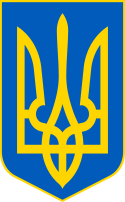 У К Р А Ї Н ААВАНГАРДІВСЬКА СЕЛИЩНА  РАДАОДЕСЬКОГО РАЙОНУ ОДЕСЬКОЇ ОБЛАСТІР І Ш Е Н Н Я    Розглянувши клопотання АТ «ДТЕК ОДЕСЬКІ ЕЛЕКТРОМЕРЕЖІ» про затвердження проекту землеустрою та укладання договору оренди терміном на 49 років на земельну ділянку загальною площею 0,0008 га із цільовим призначенням згідно КВЦПЗ 14.02 для розміщення, будівництва, експлуатації та обслуговування будівель і споруд об’єктів передачі електричної енергії, місце розташування яких: Одеська область, Одеський район, с. Нова Долина,  керуючись статтями 12,93,122,124,186, розділом Х Земельного кодексу України, ст.24 Закону України «Про регулювання містобудівної діяльності», п. 288.5 ст. 288 Податкового кодексу України, ст. 50 Закону України «Про землеустрій», Законом України «Про оренду землі», п. 34 частини 1 ст. 26 Закону України «Про місцеве самоврядування в Україні», враховуючи рекомендації Постійної комісії селищної ради з питань земельних відносин, природокористування, охорони пам’яток, історичного середовища та екологічної політики, Авангардівська селищна рада вирішила:1. Затвердити «Проект землеустрою щодо відведення земельних ділянок комунальної власності в оренду АТ «ДТЕК ОДЕСЬКІ ЕЛЕКТРОМЕРЕЖІ» для розміщення, будівництва, експлуатації та обслуговування будівель і споруд об’єктів передачі електричної енергії, що розташовані за адресою: Одеська область, Одеський район, с. Нова Долина».2. Передати АТ «ДТЕК ОДЕСЬКІ ЕЛЕКТРОМЕРЕЖІ» в оренду строком на 49 (сорок дев’ять) років земельні ділянки загальною площею 0,0008 га для розміщення, будівництва, експлуатації та обслуговування будівель і споруд об’єктів передачі електричної енергії, місце розташування яких: Одеська область, Одеський район, с. Нова Долина згідно додатку 1.3. Встановити орендну плату під об’єктами розподілу електроенергії розміром 12-ти відсотків від нормативної грошової оцінки земельної ділянки величиною 15,92 грн (п’ятнадцять гривень 92 коп.) в місяць, тобто                 191,00 грн (сто дев’яносто одна гривня 00 коп.) в рік.Нормативна грошова оцінка земельних ділянок загальною площею № 2603 -VІІІвід 01.02.20240,0008га становить 1591,70 грн (одна тисяч п’ятсот дев’яносто одна гривня 70 коп.).4. Доручити селищному голові укласти від імені Авангардівської селищної ради договори оренди землі з АТ «ДТЕК ОДЕСЬКІ ЕЛЕКТРОМЕРЕЖІ».5. АТ «ДТЕК ОДЕСЬКІ ЕЛЕКТРОМЕРЕЖІ» оплату проводити щомісячно протягом 30 календарних днів, наступних за останнім календарним днем звітного місяця за реквізитами: код області: 15;  Населений пункт: Авангардівська селищна ТГ;  отримувач: ГУК в Од.обл./отг смт Аванг./18010600;  код отримувача (ЄДРПОУ): 37607526;  банк отримувача: Казначейство України (ел. адм. подат.); номер рахунку (IBAN): UA918999980334139812000015598; код класифікації доходів бюджету: 18010600;  найменування коду класифікації доходів бюджету: Орендна плата з юридичних осіб;  наявність відомчої ознаки: "00" Без деталізації за відомчою ознакою.6. Контроль за виконанням рішення покласти на постійну комісію селищної ради з питань земельних відносин, природокористування, охорони пам’яток, історичного середовища та екологічної політики.Селищний голова                                                             Сергій ХРУСТОВСЬКИЙ№ 2603 -VІІІвід 01.02.2024Додаток 1 до рішення Авангардівської селищної ради       № 2603–VІІІ від 01.02.2024Перелікземельних ділянок, які передаються в оренду АТ «ДТЕК ОДЕСЬКІ ЕЛЕКТРОМЕРЕЖІ» для розміщення, будівництва, експлуатації та обслуговування будівель і споруд об’єктів передачі електричної енергії, місце розташування яких: Одеська область, Одеський район, с. Нова ДолинаСекретар селищної ради                                                                       Валентина ЩУРПро затвердження проекту землеустрою щодо відведення земельних ділянок  в оренду АТ «ДТЕК ОДЕСЬКІ ЕЛЕКТРОМЕРЕЖІ»№ п/пКадастровий номер земельної ділянкиПлоща земельної ділянки, гаНормативна грошова оцінка земельної ділянки, грн5123783200:02:001:02010,0004795,855123783200:02:001:02020,0004795,85ВСЬОГО0,00081591,70